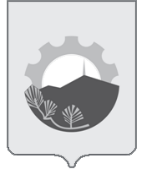 АДМИНИСТРАЦИЯ АРСЕНЬЕВСКОГО ГОРОДСКОГО ОКРУГА П О С Т А Н О В Л Е Н И ЕО внесении изменений в постановление администрацииАрсеньевского городского округа от 11 декабря 2014 года № 1116-па 
«Об утверждении Положения о порядке возмещения расходов, связанных со служебными командировками работников муниципального казенного учреждения «Централизованная бухгалтерия учреждений образования» Арсеньевского городского округа, работников муниципальных бюджетных образовательных учреждений Арсеньевского городского округа»В соответствии с  Трудовым кодексом  Российской Федерации, Постановлением Правительства Российской Федерации от 13 октября 2008 года № 749 «Об особенностях направления работников в служебные командировки», руководствуясь Уставом Арсеньевского городского округа, администрация Арсеньевского городского округа ПОСТАНОВЛЯЕТ:Внести в Положение о порядке возмещения расходов, связанных со служебными командировками работников муниципального казенного учреждения «Централизованная бухгалтерия учреждений образования» Арсеньевского городского округа, работников муниципальных бюджетных образовательных учреждений Арсеньевского городского, утвержденное постановлением администрации Арсеньевского городского округа от 11 декабря 2014 года № 1116 – па, следующие изменения: Заменить в  пункте 2.1 раздела 2 слова «по распоряжению» словами «на основании письменного решения»;  Исключить в пункте 2.1 раздела 2  слова «или уполномоченного им лица»;Изложить пункты 2.5 – 2.9, 2.11 раздела 2  в следующей редакции:«2.5. Фактический срок пребывания работника в командировке определяется по проездным документам, представляемым работником по возвращении из командировки.2.6. В случае проезда работника на основании письменного решения работодателя к месту командирования и (или) обратно к месту работы на служебном транспорте, на транспорте, находящемся в собственности работника или в собственности третьих лиц (по доверенности), фактический срок пребывания в месте командирования указывается в служебной записке, которая представляется работником по возвращении из командировки работодателю с приложением документов, подтверждающих использование указанного транспорта для проезда к месту командирования и обратно (путевой лист, маршрутный лист, счета, квитанции, кассовые чеки и иные документы, подтверждающие маршрут следования транспорта).2.7. В случае отсутствия проездных документов фактический срок пребывания работника в командировке работник подтверждает документами по найму жилого помещения в месте командирования. 2.8. При проживании в гостинице указанный срок пребывания подтверждается квитанцией (талоном) либо иным документом, подтверждающим заключение договора на оказание гостиничных услуг по месту командирования, содержащим сведения, предусмотренные Правилами предоставления гостиничных услуг в Российской Федерации, утвержденными постановлением Правительства Российской Федерации от 25 апреля 1997 г. № 490 «Об утверждении Правил предоставления гостиничных услуг в Российской Федерации».2.9. При отсутствии проездных документов, документов по найму жилого помещения либо иных документов, подтверждающих заключение договора на оказание гостиничных услуг по месту командирования, в целях подтверждения фактического срока пребывания в месте командирования работником представляются служебная записка и (или) иной документ о фактическом сроке пребывания работника в командировке, содержащий подтверждение принимающей работника стороны (организации либо должностного лица) о сроке прибытия (убытия) работника к месту командирования (из места командировки).2.11. Вопрос о явке работника на работу в день выезда в командировку и в день приезда из командировки решается по договоренности с работодателем.»;1.4. Исключить в  пункте 2.12 раздела 2  слова «а)», « командировочное удостоверение, оформленное надлежащим образом,», подпункт «б)».1.5. Заменить в  пункте 3.14 раздела 3  слово «даты» словом «дата», слова «при следовании с территории Российской Федерации и на территорию Российской Федерации определяются по отметкам в командировочном удостоверении, оформленном как при командировании в пределах территории Российской Федерации» словами «определяется по проездным документам (билетам).»Организационному управлению администрации Арсеньевского городского округа (Абрамова) обеспечить официальное опубликование и размещение на официальном сайте администрации Арсеньевского городского округа настоящего постановления.Настоящее постановление вступает в силу после его официального опубликования.Врио Главы городского округа                                                         В.С. Пивень	08 октября 2019 г.г.Арсеньев№727-па